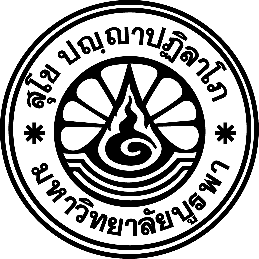 ใบสมัครทุนนำเสนอผลงานวิจัยของนิสิตระดับบัณฑิตศึกษาในที่ประชุมวิชาการระดับนานาชาติ ประจำปีงบประมาณ พ.ศ. ๒๕๖๖*********************************************๑. ข้อมูลนิสิตชื่อ-สกุล นิสิต (นาย/นาง/นางสาว)................................................................รหัสนิสิต........................................หลักสูตร.................................................................................สาขาวิชา...............................................................คณะ/วิทยาลัย......................................................................................................................................................สอบผ่านเค้าโครงฯ เมื่อวันที่................เดือน ..........................................พ.ศ.....................(โปรดแนบหลักฐาน)ผ่านการรับรองจริยธรรมการวิจัยเมื่อวันที่............เดือน...........................พ.ศ.....................(โปรดแนบหลักฐาน)๒. การนำเสนอผลงานวิจัยชื่อผลงานวิจัย......................................................................................................................................................ชื่อการประชุม......................................................................................................................................................หน่วยงานที่จัด......................................................................................................................................................สถานที่จัดงาน......................................................................................................................................................วันเดือนปีที่จัดงาน...............................................................................................................................................๓.รายละเอียดค่าใช้จ่าย ค่าลงทะเบียน.......................................................................................................................................................ค่าที่พัก.................................................................................................................................................................ค่าเดินทาง............................................................................................................................................................อื่นๆ (ระบุ) ..........................................................................................................................................................หมายเหตุ:  การนำเสนอผลงานวิจัย การนำเสนอแบบปากเปล่า ต้องใช้ Template ที่มีตราสัญลักษณ์มหาวิทยาลัย บูรพาทุกแผ่นหรือหากเป็นการนำเสนอแบบโปสเตอร์ ต้องมีตราสัญลักษณ์มหาวิทยาลัยบูรพาที่ด้านบนของโปสเตอร์ พร้อมระบุได้รับทุนสนับสนุนการนำเสนอผลงานวิจัยจากบัณฑิตวิทยาลัย มหาวิทยาลัยบูรพาข้าพเจ้าขอรับรองว่าข้อมูลทั้งหมดเป็นความจริง(ลงชื่อ) ........................................................               	 (ลงชื่อ) ........................................................        (........................................................)                                (........................................................)                      ผู้ขอรับทุน				                  อาจารย์ที่ปรึกษาหลัก(ลงชื่อ) ........................................................         (........................................................)         คณบดีคณะ/วิทยาลัยที่นิสิตสังกัดใบนำส่งเอกสารการสมัครขอรับทุนนำเสนอผลงานวิจัยของนิสิตระดับบัณฑิตศึกษา
ในที่ประชุมวิชาการระดับนานาชาติ ประจำปีงบประมาณ พ.ศ. ๒๕๖๖-----------------------------------------------------------------------ชื่อ-สกุล นิสิต (นาย/นาง/นางสาว)................................................................รหัสนิสิต........................................หลักสูตร.................................................................................สาขาวิชา...............................................................คณะ/วิทยาลัย......................................................................................................................................................ขอนำส่งเอกสารประกอบการสมัครขอรับทุน ดังนี้ลงชื่อนิสิต .................................................................(..................................................................)วัน เดือน ปี ที่ส่งเอกสาร.........../.........../..........**************************************************************************************************สำหรับเจ้าหน้าที่บัณฑิตวิทยาลัยได้ตรวจสอบเอกสารแล้ว ครบถ้วน ไม่ครบถ้วน  ขาดเอกสารดังต่อไปนี้............................................................................................................................................................................................................................................................................................................................................................รับเอกสารวันที่............เดือน.....................พ.ศ. ................ เวลา...............น.ระยะเวลา....................วัน ก่อนวันนำเสนอผลงานลงชื่อ...............................................................       (.............................................................)      เจ้าหน้าที่บัณฑิตวิทยาลัย1ใบสมัครขอรับทุน สามารถดาวโหลดได้ที่ http://grd.buu.ac.th2สำเนาแบบรายงานผลผ่านการสอบเค้าโครงดุษฎีนิพนธ์  (GRD-D 003) หรือ2สำเนาแบบรายงานผลผ่านการสอบเค้าโครงวิทยานิพนธ์  (GRD-T 003) หรือ2สำเนาแบบรายงานผลผ่านการสอบเค้าโครงงานนิพนธ์  (GRD-IS 003) หรือ3สำเนาใบรับรองจริยธรรมการวิจัย4จดหมายตอบรับให้นำเสนอผลงานวิจัยจากองค์กร/หน่วยงาน/คณะกรรมการ
ที่จัดประชุมทางวิชาการระดับชาติและนานาชาติ5บทคัดย่อของผลงานวิจัยจะไปนำเสนอ